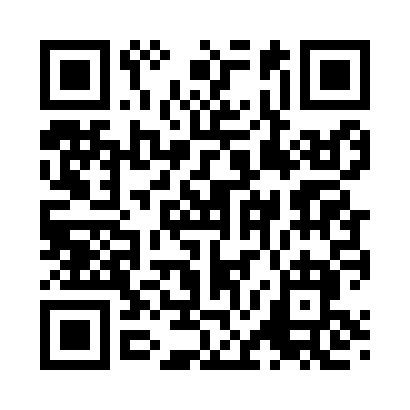 Prayer times for Lotville, New York, USAMon 1 Jul 2024 - Wed 31 Jul 2024High Latitude Method: Angle Based RulePrayer Calculation Method: Islamic Society of North AmericaAsar Calculation Method: ShafiPrayer times provided by https://www.salahtimes.comDateDayFajrSunriseDhuhrAsrMaghribIsha1Mon3:365:231:035:088:4210:292Tue3:375:241:035:088:4210:293Wed3:385:251:035:088:4210:284Thu3:395:251:035:088:4110:275Fri3:405:261:045:088:4110:276Sat3:415:261:045:088:4110:267Sun3:425:271:045:088:4010:258Mon3:435:281:045:088:4010:259Tue3:445:291:045:088:3910:2410Wed3:455:291:045:088:3910:2311Thu3:465:301:045:088:3810:2212Fri3:475:311:055:088:3810:2113Sat3:495:321:055:088:3710:2014Sun3:505:331:055:088:3710:1915Mon3:515:331:055:088:3610:1816Tue3:535:341:055:088:3510:1717Wed3:545:351:055:078:3410:1618Thu3:555:361:055:078:3410:1419Fri3:575:371:055:078:3310:1320Sat3:585:381:055:078:3210:1221Sun3:595:391:055:078:3110:1022Mon4:015:401:055:068:3010:0923Tue4:025:411:055:068:2910:0824Wed4:045:421:055:068:2810:0625Thu4:055:431:055:068:2710:0526Fri4:075:441:055:058:2610:0327Sat4:085:451:055:058:2510:0228Sun4:105:461:055:058:2410:0029Mon4:115:471:055:048:239:5930Tue4:135:481:055:048:229:5731Wed4:145:491:055:038:219:55